 Literacy & English Literacy & EnglishExpressive Arts Expressive Arts Social StudiesSocial StudiesLIT 1-02a/04a/07aENG1-31aLIT1-28a/29aLIT1-26aLIT1-23a/24aLIT 1-25aLIT1-14a /15a ENG 1-30aMTV-class consultation (see think wonder), explanation game.  Imaginative – story set in Egypt or diary entry.  Functional writing: fact sheet eg Tutankhamun, Gods, Nile.Select ideas to write a newspaper report – Howard Carter’s discovery of Tut’s tomb.Instructions – mummification.Present writing in legible and attractive way.Use non-fiction and internet to research aspects of Ancient Egypt, make notes and write info in logical sequence, to interest reader.Personal writing – TripEXA1-02a EXA1-03aEXA 1-04aEXA1-08aEXA1-17a Observational drawing of Egyptian artefact.Egypt sunset painting/collage.Paint Tutankhamun’s funeral mask.Write name in hieroglyphics.Make papyrusDiscuss and express thoughts and feelings about paintings.Make an Egyptian necklaceLearn Egyptian song and dance.SOC1-01a/3aSOC1-15aSOC1-02aSOC1-04aSOC1-05a SOC 1-12bSOC1-06aFinding evidence from different sources eg books, photographs and artefacts about the past.  Online sessionFacts about pyramids. Importance of Gods. Beliefs – mummification.Importance of River Nile – fact sheet.  Compare climate and how it affects living things – camels, cactusFind out about Tutankhamun and Howard Carter. Health & WellbeingHealth & WellbeingInterdisciplinary TopicAncient Egyptians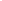 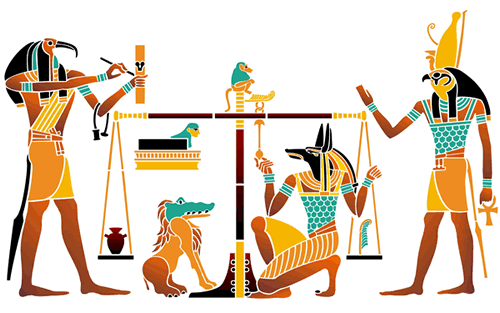 P3 April – June 2022Articles 12, 13, 14, 28, 29Interdisciplinary TopicAncient EgyptiansP3 April – June 2022Articles 12, 13, 14, 28, 29RMERMEHWB1-19aHWB1-11aHWB1-14aHWB 1-20aSharing our learning.Working as a team.Working with a partner. Valuing ideas of others.Daily life of Egyptians – work, different roles/jobs.Interdisciplinary TopicAncient EgyptiansP3 April – June 2022Articles 12, 13, 14, 28, 29Interdisciplinary TopicAncient EgyptiansP3 April – June 2022Articles 12, 13, 14, 28, 29RME 1-05a/7a/9cEgyptian beliefs/gods.  Creation story.HWB1-19aHWB1-11aHWB1-14aHWB 1-20aSharing our learning.Working as a team.Working with a partner. Valuing ideas of others.Daily life of Egyptians – work, different roles/jobs.Interdisciplinary TopicAncient EgyptiansP3 April – June 2022Articles 12, 13, 14, 28, 29Interdisciplinary TopicAncient EgyptiansP3 April – June 2022Articles 12, 13, 14, 28, 29Ethos and Life of SchoolEthos and Life of SchoolHWB1-19aHWB1-11aHWB1-14aHWB 1-20aSharing our learning.Working as a team.Working with a partner. Valuing ideas of others.Daily life of Egyptians – work, different roles/jobs.Interdisciplinary TopicAncient EgyptiansP3 April – June 2022Articles 12, 13, 14, 28, 29Interdisciplinary TopicAncient EgyptiansP3 April – June 2022Articles 12, 13, 14, 28, 29HWB1-05a1-08a1-12a1-19a21a/22a1-25aJubilee WeekRead WokeEco WeekAfter School ClubsSports DayRRSACommittee’s – Health/WellbeingMathsMathsICT/Technology ICT/Technology Personal AchievementPersonal AchievementMTH1-16bMNU1-10bMTH1-12aMake 3D pyramid from net.Egyptian calendar and seasons.Crack hieroglyph code.Egyptian number system.TCH1-09a, 10a, 12a, 13aTCH1-02a/3bTCH 1-01aProblem solving when constructing models – eg pyramid, shadouf, Use internet to find facts – search engine terms.Mummy maker ICT game.Online games and quizzes.HWB1-11a1-21a/22a1-12aEXA1-01aClass championSport’s DayCompetitionsDiscrete TeachingDiscrete TeachingHWB: 1-01a/3a/5a/7a/8a/9a/10a12a/13a/16a/20a/44b/45bHWB1-21a,22a23a,24aLIT1-07aLIT1-08a/18aLIT 1-11aLIT1-13aLIT1-16a/17aLIT 1-21aLIT 1-22a/23aENG 1-12aMLAN 1-01a/bMLAN 1-02a/bMLAN 1-05a/bMLAN 1-10aMTH1-16a/bMNU1-03aMNU1-07a/bMNU1-11aMNU1-22aHWB:Read WokeIcePack.PE – fitness, athleticsLiteracyReading: Storyworld.Spelling:  silent ‘e’igh, eigh, common wordsComprehension: Blooms Buttons, Nelson Comp. Grammar: Proper Nouns, Pronouns, Sentences, Commas.FrenchNumbers to 12.  Age, colour                                                        Numeracy and Maths Multiplication/Division x4, x8(Revision of x2, x5, x10)AreaTime, calendarsChance andProbability